Godziny dostępności nauczycieli: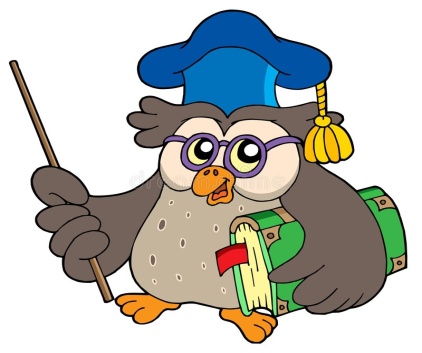 Serdecznie zapraszamy wychowanków i rodziców do kontaktu.IMIĘ I NAZWISKODZIEŃ TYGODNIAGODZINY Ewa Jędrzejewskaponiedziałek14.00- 15.00Wioletta Kowalczykwtorek15.00- 16.00Katarzyna Obczyńska- Wojenkawtorek16.30- 17.00Waldemar Laseckiwtorek8.00- 9.00Ilona Nowakśroda8.00- 9.00Wiesław Grabowskiśroda15.00- 16.00